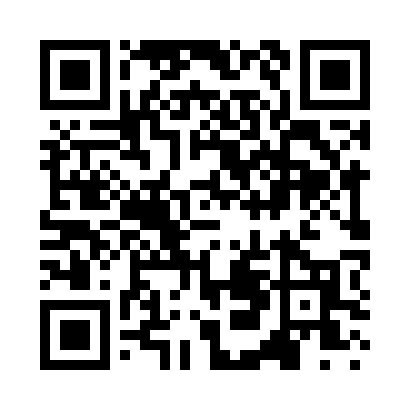 Prayer times for Belledeer Hills, Mississippi, USAMon 1 Jul 2024 - Wed 31 Jul 2024High Latitude Method: Angle Based RulePrayer Calculation Method: Islamic Society of North AmericaAsar Calculation Method: ShafiPrayer times provided by https://www.salahtimes.comDateDayFajrSunriseDhuhrAsrMaghribIsha1Mon4:235:4712:594:458:119:352Tue4:235:4712:594:458:119:353Wed4:245:4812:594:458:119:354Thu4:245:4812:594:458:119:345Fri4:255:491:004:458:109:346Sat4:265:491:004:468:109:347Sun4:265:501:004:468:109:338Mon4:275:501:004:468:109:339Tue4:285:511:004:468:099:3210Wed4:285:511:004:468:099:3211Thu4:295:521:014:468:099:3112Fri4:305:531:014:468:089:3113Sat4:315:531:014:468:089:3014Sun4:325:541:014:468:089:3015Mon4:325:541:014:478:079:2916Tue4:335:551:014:478:079:2817Wed4:345:561:014:478:069:2818Thu4:355:561:014:478:069:2719Fri4:365:571:014:478:059:2620Sat4:375:581:014:478:059:2521Sun4:385:581:014:478:049:2422Mon4:395:591:014:478:039:2423Tue4:406:001:014:478:039:2324Wed4:416:011:014:478:029:2225Thu4:416:011:014:468:019:2126Fri4:426:021:014:468:019:2027Sat4:436:031:014:468:009:1928Sun4:446:031:014:467:599:1829Mon4:456:041:014:467:589:1730Tue4:466:051:014:467:579:1631Wed4:476:061:014:467:579:15